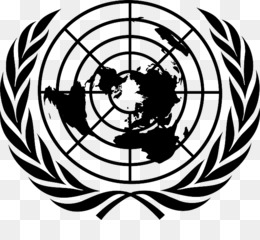 Организация Объединенных НацийЭкономический и Социальный Совет 
Европейская Экономическая Комиссия Совещание Сторон Конвенции о доступе к информации, участии общественности в процессе принятия решений и доступе к правосудию по вопросам,касающимся окружающей средыКомитет по соблюдениюШестьдесят седьмое совещаниеЖенева (онлайн), 6-10 июля 2020 годаПункт 12 предварительной повестки дня	Доклад Комитета по соблюдению о работе его шестьдесят седьмой сессииДополнениеЗаявление о применении Орхусской конвенции в период пандемии COVID-19 и последующей фазы восстановления экономикиПринято 2 Сентября 2020 ГодаКомитет по соблюдению Конвенции о доступе к информации, участии общественности в процессе принятия решений и доступе к правосудию по вопросам, касающимся окружающей среды (Орхусская Конвенция),Будучи обеспокоенным применением Конвенции сторонами в период пандемии Covid-19 и последующей фазы восстановления экономики;Отмечая цель Конвенции “содействовать защите права каждого человека нынешнего и будущих поколений жить в среде, благоприятной для его здоровья и благосостояния (статья 1 Конвенции);Отмечая также цель комитета “поощрять и совершенствовать соблюдение" Конвенции (ссылка на решение I / 7 Совещания Сторон);Принимает следующее заявление о применении Конвенции в период пандемии COVID-19:А.      Общие положения1. Комитет обеспокоен тем, что Стороны могут ввести и обосновать ограничения прав, гарантированных Конвенцией, ссылаясь на пандемию COVID-19 или необходимость быстрого экономического восстановления в связи с последствиями данной пандемии. 2. Комитет приветствует конструктивный подход, принятый некоторыми Сторонами при изучении путей обеспечения выполнения требований Конвенции во время пандемии COVID-19, а также при обращении к Комитету с целью получения консультации. Комитет призывает Стороны извлечь уроки из передовой практики соблюдения стандартов Конвенции в период пандемии COVID-19 и на последующем этапе экономического восстановления предлагает им, при необходимости, обратиться за консультацией к Комитету. Комитет готов оказать Сторонам помощь по данному вопросу.3. Права, закрепленные в Конвенции, являются основополагающими в демократическом обществе и способствуют верховенству права и соблюдению прав человека в вопросах охраны окружающей среды. 4.  Комитет подчеркивает, что даже в случае такого кризиса, как пандемия COVID-19 и последующей фазе восстановления экономики, обязательные права, изложенные в Конвенции, не могут быть сокращены или урезаны. Напротив, если сложившаяся практика обеспечения доступа к информации, участия общественности в процессе принятия решений или доступа к правосудию по вопросам, касающимся окружающей среды, не может быть использована, то любые альтернативные методы должны быть применены для удовлетворения требований Конвенции. 5. Комитет напоминает Сторонам, что любой недостаток в обеспечении эффективного доступа к информации, участия общественности в процессе принятия решений или доступа к правосудию в соответствии с Конвенцией во время пандемии COVID-19 или на последующем этапе экономического восстановления, может быть оспорен представителями общественности в соответствии с положениями статьи 9 Конвенции. 6. Комитет также напоминает Сторонам о том, что любые недостатки в обеспечении эффективного доступа к информации, участия общественности в процессе принятия решений или доступа к правосудию в соответствии с Конвенцией во время пандемии COVID-19 или на последующем этапе экономического восстановления могут подлежать сообщению, представлению и передаче Комитету в соответствии с решением I/7 Совещания Сторон. B.      Общие обязательства Однозначная, прозрачная и последовательная структура - статья 3 (1) 7. Возможности для общественности искать доступ к информации, участвовать в принятии решений и получать доступ к правосудию по вопросам, касающимся окружающей среды, во время пандемии COVID-19 и на последующем этапе экономического восстановления должны быть представлены в четкой, прозрачной и последовательной структуре. Обязательство обеспечить согласованную структуру означает, что вышеперечисленные возможности должны полностью соответствовать возможностям, доступным общественности в обычное время. С этой целью государственным органам и судам, возможно, потребуется предпринять дополнительные усилия для того, чтобы общественность на практике не оказывалась в неблагоприятном положении при пользовании своими правами в соответствии с Конвенцией. Содействие и руководство для общественности - статья 3 (2) 8. Во время пандемии COVID-19 и на последующем этапе экономического восстановления должностные лица и органы власти Сторон должны будут приложить дополнительные усилия и уделить больше времени для оказания помощи и предоставления руководящих указаний, чтобы объяснить общественности, как они могут получить доступ к информации, участвовать в принятии решений и получить доступ к правосудию по вопросам, касающимся окружающей среды. Это особенно верно в том случае, если какое-либо регулирование или практика временно адаптируются, обеспечивая при этом права, предусмотренные Конвенцией. Пресечение наказания, преследования или притеснения - статья 3 (8) 9. Комитет настаивает на том, чтобы каждая Сторона обеспечивала требование, чтобы лица, пользующиеся своими правами в соответствии с Конвенцией, не подвергались наказаниям, преследованиям или преследованиям за их участие, и применяла данное требование с равной силой ко всем аспектам Конвенции во время пандемии COVID-19 и на последующем этапе экономического восстановления. Отсутствие дискриминации - статья 3 (9) 10. Во время пандемии COVID-19 и на последующем этапе экономического восстановления, возможно, потребуется принять специальные меры для обеспечения того, чтобы иностранная общественность имела доступ к информации, возможность участвовать в принятии решений и иметь доступ к правосудию по вопросам, касающимся окружающей среды, без дискриминации по признаку гражданства, национальности или места жительства. Это особенно важно при поиске информации, участии в принятии решений и стремлению к получению доступа к правосудию в случаях, которые могут иметь потенциальное трансграничное воздействие. С.      Конкретные обязательства Доступ к информации-статьи 4 и 5 11. Комитет подчеркивает, что требования по обеспечению доступа к информации применяются с одинаковой силой во время пандемии COVID-19 и на последующем этапе экономического восстановления. Это включает соблюдение установленных сроков и ограничение к отказам только конкретными ситуациями, предусмотренными статьей 4.  Ограничительными основаниями для отказа с учетом общественных интересов служит раскрытие информации, а также относится ли запрашиваемая информация к выбросам в окружающую среду. 12. К обязательству собирать и распространять экологическую информацию, изложенному в статье 5, (применяется с равной силой во время пандемии COVID-19 и на последующем этапе экономического восстановления), Комитет напоминает Сторонам, что такая информация включает информацию, касающуюся самой пандемии, при сверке определения экологической информации по смыслу статьи 2(3) Конвенции. Участие в процессе принятия решений - статьи 6-8 13. Комитет настаивает на применении требований по обеспечению участия общественности во всех формах принятия решений в соответствии с Конвенцией с равной силой во время пандемии COVID-19 и на последующем этапе экономического восстановления. 14. Комитет напоминает Сторонам об общем обязательстве обеспечивать эффективное участие общественности в процессе принятия решений в соответствии со статьями 6-8 Конвенции. Обязательство обеспечивать возможности для эффективного участия общественности является основополагающим стандартом, по которому должны оцениваться все элементы процедуры участия общественности в соответствии с Конвенцией, и оно с равной силой применяется к процедурам участия общественности, осуществляемым во время пандемии COVID-19 и на последующем этапе восстановления экономики. Доступ к правосудию - статья 9 15. Комитет подчеркивает, что содержащиеся в статье 9 требования об обеспечении доступа к правосудию в отношении запросов о предоставлении информации в соответствии со статьей 4; решений, действий или бездействия, в соответствии со статьей 6; а также любых действий или бездействий частных лиц или государственных органов, которые противоречат положениям национального законодательства, касающимся окружающей среды, применяются с равной силой во время пандемии COVID-19 и на последующем этапе экономического восстановления. 16. Комитет напоминает Сторонам о том, что требования, предъявляемые к процедурам рассмотрения, предусматривают адекватные и эффективные средства правовой защиты, включая, в соответствующих случаях, временную помощь. Они являются справедливыми, своевременными и не дорогостоящими, и с равной силой применяются к процедурам пересмотра во время пандемии COVID-19 и на последующем этапе экономического восстановления. D.        Заключение 17. Комитет настаивает на применении Конвенции в полном объеме и с равной силой во время пандемии COVID-19 и на последующем этапе экономического восстановления. Обязательные права, изложенные в Конвенции, не могут быть сокращены или урезаны. Соответственно, Стороны не могут обосновать какое-либо ограничение конвенционных прав ссылкой на пандемию COVID-19 или на необходимость быстрого экономического восстановления в связи с последствиями пандемии. Любые альтернативные средства, вводимые для обеспечения осуществления прав, предусмотренных Конвенцией, во время пандемии COVID-19 или на этапе экономического восстановления, должны полностью соответствовать требованиям, изложенным в Конвенции.